Martfű Város Polgármesterétől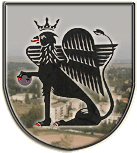 5435 Martfű, Szent István tér 1. Tel: 56/450-222; Fax: 56/450-853E-mail: titkarsag@ph.martfu.huMEGHÍVÓÉrtesítem, hogy Martfű Város Önkormányzatának Képviselő-testülete2015. július 30-án (csütörtök) 1400 órai kezdettel rendkívüli ülést tart, melyre tisztelettel meghívom.Az ülés helye: Martfűi Polgármesteri Hivatal földszinti tanácskozó terme (5435 Martfű, Szent István tér 1.)Napirendi javaslat:Előterjesztés a Játékvár Óvoda és Bölcsőde intézményvezetői munkakör betöltésére kiírt pályázat elbírálására.Előterjesztő: Dr. Papp Antal polgármesterElőterjesztés Gonda Istvánné, a Játékvár Óvoda és Bölcsőde intézményvezetője vezetői megbízásának meghosszabbítására.Előterjesztő: Dr. Papp Antal polgármesterElőterjesztés a Martfűi Városfejlesztési Nonprofit Kft. részére ideiglenes pénzeszközátadásra.Előterjesztő: Dr. Papp Antal polgármesterElőterjesztés a Körös-Tisza menti Önkormányzatok Hulladékrekultivációs TársulásaTársulási megállapodás módosításának elfogadására.Előterjesztő: Dr. Papp Antal polgármesterElőterjesztés tulajdonosi hozzájárulásról (sporttelep fejlesztése).Előterjesztő: Dr. Papp Antal polgármesterElőterjesztés kitüntetések adományozására. (Zárt ülésen)Előterjesztő: Dr. Papp Antal polgármesterEgyéb kérdések. Martfű, 2015. július 7.Dr. Papp Antal polgármesterValamennyi napirendi pont tárgyalásához meghívottak: Valamennyi képviselő helybenValamennyi intézményvezető helybenSzász Éva Polgármesteri Hivatal JegyzőjeHegedűsné Blaskó Anikó AljegyzőKontra Lajos irodavezetőBaloghné Juhász Erzsébet irodavezetőBoldog István országgyűlési képviselőMartfű Média3. napirend tárgyalásához meghívott: 	- Veres Gábor a Martfűi Nonprofit Kft. ügyvezetője5. napirend tárgyalásához meghívott:	- Doroginé Bálint Edina a VITALLIFE Szabadidő és Sportcentrum Nonprofit Kft.                ügyvezetője 